01.04.2020r Temat: Radośnie witamy Jezusa Króla- Niedziela Palmowa.Cel:- poznanie znaczenia Niedzieli Palmowej i prawdy, że Jezus jest Królem,Cele szczegółowe:Uczeń:- potrafi opowiedzieć historię radosnego wjazdu Jezusa do Jerozolimy,-  potrafi swoimi słowami wyjaśnić pojęcia „Niedziela Palmowa” i „Hosanna”Dzień dobrySzanowni Państwo będę umieszczała w tej zakładce scenariusz zajęć i kilka wskazówek dla dzieci. Bardzo proszę o przeczytanie im najważniejszych informacji. Kochane AniołkiNie możemy się zobaczyć, te lekcje będą wyglądały inaczej. Zapewniam Was jednak, że jesteście w moim sercu i modlitwach. Niech Was Pan Bóg błogosławi, strzeże i otacza swoją opieką.Na kilka dni przed swoją śmiercią Pan Jezus wybrał się do Jerozolimy, stolicy swojego kraju. Wielu ludzi słyszało o czynach Jezusa. Niektórzy widzieli, jak uzdrawiał chorych, inni byli wśród głodnych, których Jezus nakarmił, słyszeli, że uciszył burzę na jeziorze. Czekali więc na Niego, by Go przywitać jak Króla. Bardzo się cieszyli z Jego przyjazdu.„Wielki tłum, który przybył na święto, usłyszawszy, że Jezus przybywa do Jerozolimy, wziął gałązki palmowe i wybiegł Mu naprzeciw. Wołano: Hosanna! Błogosławiony, który przychodzi w imię Pańskie (…)”.Ludzie wołali Hosanna, co znaczy „witaj w imię Boga”, i rzucali na drogę gałązki. Pan Jezus jechał na osiołku, a więc pokornym zwierzęciu. Był poważny, bo wiedział, że za kilka dni będzie bardzo cierpiał.Na pamiątkę tamtych wydarzeń niedzielę wjazdu Jezusa do Jerozolimy nazywamy Niedzielą Palmową.  Przychodzimy wtedy do kościoła z gałązkami palmowymi lub wierzbowymi. Te palmy różnią się wyglądem od tych, które mieli mieszkańcy Jerozolimy. W naszym klimacie nie rosną prawdziwe palmy, więc robimy je sami z gałązek i kwiatów, które zdążyły już tej wiosny rozkwitnąć.Na stronach 74 i 75 w podręczniku znajduje się ten temat. Dokończ proszę rysować palmę według wzoru i pokoloruj proszę rysunki.Pamiętaj  o modlitwie, szczególnie tej, której nauczył nas Pan Jezus - „Ojcze nasz”.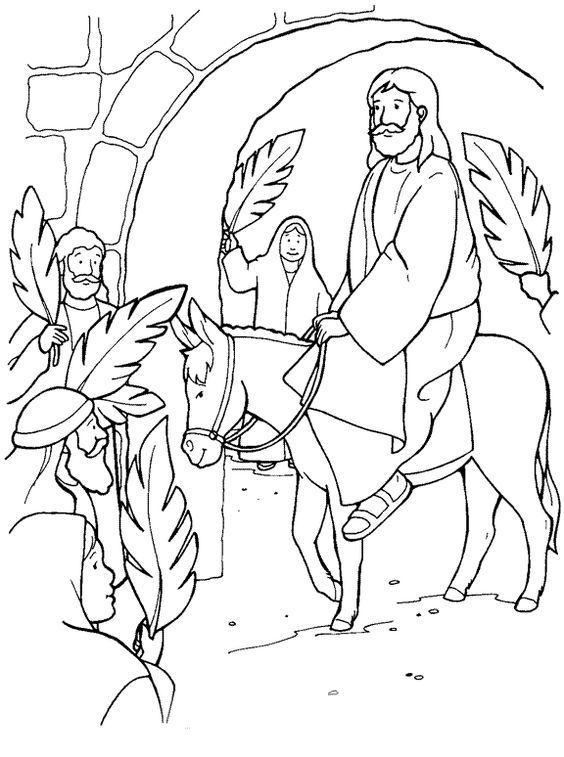 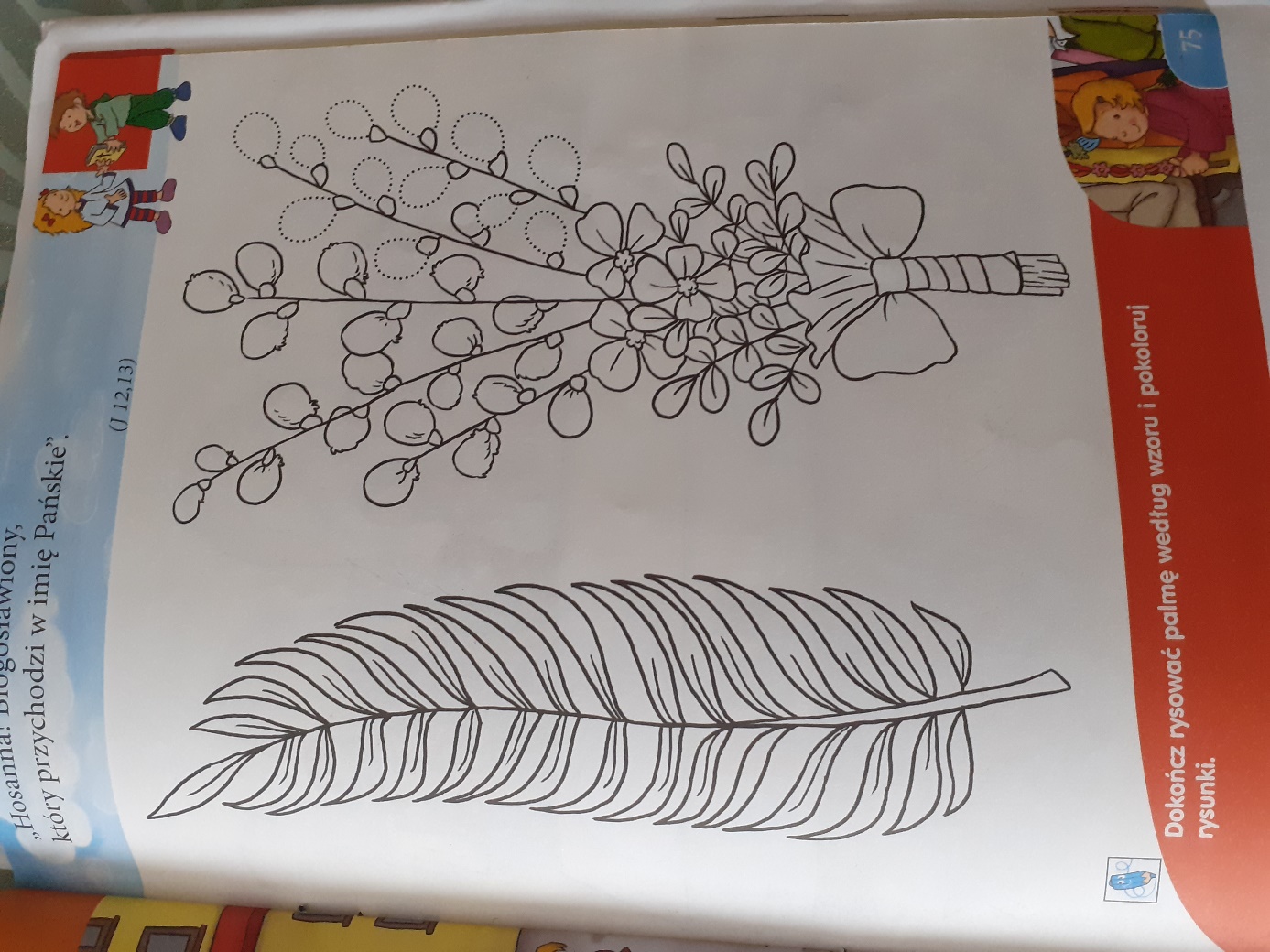 